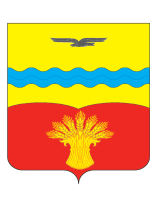 АДМИНИСТРАЦИЯ МУНИЦИПАЛЬНОГО ОБРАЗОВАНИЯ ПОДОЛЬСКИЙ СЕЛЬСОВЕТ КРАСНОГВАРДЕЙСКОГО РАЙОНА ОРЕНБУРГСКОЙ ОБЛАСТИП О С Т А Н О В Л Е Н И Е09.11.2015									  № 224-пас. ПодольскОб утверждении Реестра муниципальных услуг, предоставляемых (выполняемых) муниципальными учреждениямиПодольского сельсовета В соответствии с пунктом 3.1 статьи 69.2 Бюджетного кодекса Российской Федерации, статьей 5 Федерального закона от 23 июля 2013 года № 252-ФЗ «О внесении изменений в Бюджетный кодекс Российской Федерации и отдельные законодательные акты Российской Федерации», постановлением Правительства Российской Федерации от 26 февраля 2014 года № 151 «О формировании и ведении базовых (отраслевых) перечней муниципальных и муниципальных услуг и работ, формировании, ведениии утверждении ведомственных перечней муниципальных услуг и работ, оказываемых и выполняемых федеральными государственными учреждениями, и об общих требованиях к формированию, ведению и утверждению ведомственных перечней муниципальных (муниципальных) услуг и работ, оказываемых и выполняемых государственными учреждениями субъектов Российской Федерации (муниципальными учреждениями)», постановлением Правительства Оренбургской области от 9 июня 2015года № 440-п «О порядке формирования, ведения и утверждения ведомственныхперечней муниципальных услуг (работ), оказываемых (выполняемых) находящимися в ведении органов исполнительной власти Оренбургской области государственными учреждениями Оренбургской области в качестве основных видов деятельности», статьями 5, 28 Устава муниципального образования Подольский сельсовет Красногвардейского района Оренбургской области:1.Утвердить Реестр муниципальных услуг, оказываемых (выполняемых) муниципальными учреждениями Подольского сельсовета, согласно приложению № 1.2.Установить, что настоящее постановление вступает в силу со дня официального обнародования.3. Контроль за исполнением настоящего постановления оставляю за собой.И.о главы администрации Подольского сельсовета                                                                     К.А.АлябьевРазослано: в дело, ведущему специалисту - 1 экз., финансовому отделу, МБУКиС «Вымпел»,МБУКиД «Виктория»контрольно-счетной палате, прокурору районаПриложение №1 к постановлению администрации Подольского сельсовета от 09.11.2015  № 224-паРеестра муниципальных услуг, предоставляемых  (выполняемых) муниципальными учреждениямиПодольского сельсовета № п/пНаименование услуги(работы)ТипНаименование органа муниципальной власти осуществляющего функции и полномочия учредителяКод органа муниципальной власти осуществляющего функции и полномочия учредителя Наименование муниципальных учреждений и их кодСодержание услугиСодержание услугиУсловия оказания услугиУсловия оказания услугиКод ОКВЭДКатегория потребителейОбъем услугиОбъем услугиОбъем услугиРеквизиты НПА№ п/пНаименование услуги(работы)ТипНаименование органа муниципальной власти осуществляющего функции и полномочия учредителяКод органа муниципальной власти осуществляющего функции и полномочия учредителя Наименование муниципальных учреждений и их кодНаименование показателяЗначение показателяНаименование показателяЗначение показателяКод ОКВЭДКатегория потребителейОбъем услугиОбъем услугиОбъем услугиРеквизиты НПА№ п/пНаименование услуги(работы)ТипНаименование органа муниципальной власти осуществляющего функции и полномочия учредителяКод органа муниципальной власти осуществляющего функции и полномочия учредителя Наименование муниципальных учреждений и их кодНаименование показателяЗначение показателяНаименование показателяЗначение показателяКод ОКВЭДКатегория потребителейНаименование показателяЕдиница измеренияплатностьРеквизиты НПА123456789101112131415161.Организация показов концертов и концертных программработаАдминистрация муниципального образования Подольский сельсовет 113МБУКиД «Виктория»92.31.00В интересах обществаКоличество мероприятийединицабесплатнаяЗакон Оренбургской области от 04.07.2005г№2352/428-III-З «О культурной деятельности в Оренбургской области»2.Создание спектаклейРаботаАдминистрация муниципального образования 113МБУКиД «Виктория»Жанры спектакли,театральные постановкиДрамаПо форме оказания услуг (работ)Малая форма (камерный спектакль92.31В интересах обществаКоличество новых (капитально возобновленных постановок)ЕдиницабесплатнаяЗакон Оренбургской области от 04.07.2005г№2352/428-III-З «О культурной деятельности в Оренбургской области»3.Организация деятельности клубных формирований и формирований самодеятельного народного творчестваРаботаАдминистрация муниципального образования 113МБУКиД «Виктория»92.51В интересах обществаКоличество мероприятийЕдиницабесплатнаяЗакон Оренбургской области от 04.07.2005г№2352/428-III-З «О культурной деятельности в Оренбургской области»4.Формирование учет, изучение, обеспечение физического сохранения и безопасности фондов библиотекиРаботаАдминистрация муниципального образования 113МБУКиД «Виктория»92.51В интересах обществаКоличество документовЕдиницабесплатнаяЗакон оренбургской области от 03.03.2006г№3129/545-III-ОЗ»О библиотечной деле в Оренбургской области»5.Библиотечное, библиографическое обслуживание пользователей библиотекиуслугаАдминистрация муниципального образования 113МБУКиД «Виктория»Способы  обслуживания пользователей библиотекиВ стационарных условиях92.51Физические лица,юридические лицаКоличество посещенийединицаБесплатнаяЗакон оренбургской области от 03.03.2006г№3129/545-III-ОЗ»О библиотечной деле в Оренбургской области»6.СпортБоксЭтап начальной подготовкиУслугаАдминистрация муниципального образования 113МБУК С «Вымпел»Этап начальной подготовки92.62Физические лица (граждане Российской Федерации)диницабесплатная329-Ф3 Закон О физической культуре и спорте в Российской Федерации7.Настольный теннисУслугаАдминистрация муниципального образования 113МБУК С «Вымпел»Этап начальной подготовки92.62Физические лица (граждане Российской Федерации)диницаплатная329-Ф3 Закон О физической культуре и спорте в Российской Федерации8.ХоккейУслугаАдминистрация муниципального образования 113МБУК С «Вымпел»Тренировочный этап92.62Физические лица (граждане Российской Федерации)диницабесплатная329-Ф3 Закон О физической культуре и спорте в Российской Федерации9.Восточное боевое единоборствоУслугаАдминистрация муниципального образования 113МБУК С «Вымпел»Тренировочный этап92.62Физические лица (граждане Российской Федерации)диницабесплатная329-Ф3 Закон О физической культуре и спорте в Российской Федерации10.Гиревой спортУслугаАдминистрация муниципального образования 113МБУК С «Вымпел»Этап начальной подготовки92.62Физические лица (граждане Российской Федерации)диницабесплатная329-Ф3 Закон О физической культуре и спорте в Российской Федерации11.СамбоУслугаАдминистрация муниципального образования 113МБУК С «Вымпел»Тренировочный этап92.62Физические лица (граждане Российской Федерации)диницабесплатная329-Ф3 Закон О физической культуре и спорте в Российской Федерации